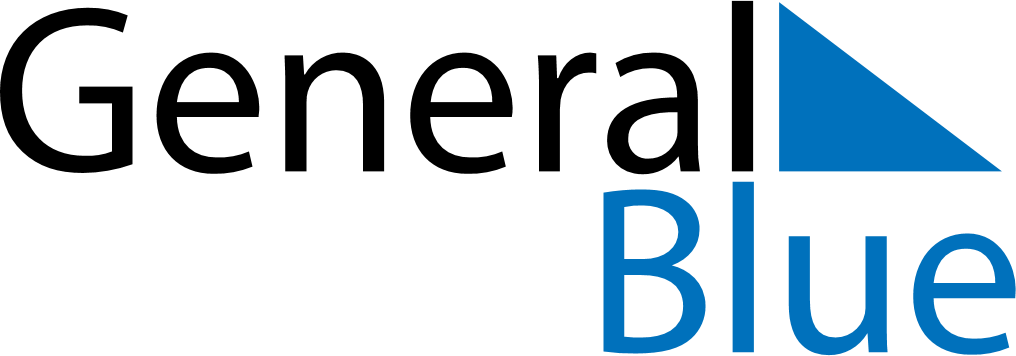 Meal PlannerFebruary 5, 2023 - February 11, 2023Meal PlannerFebruary 5, 2023 - February 11, 2023Meal PlannerFebruary 5, 2023 - February 11, 2023Meal PlannerFebruary 5, 2023 - February 11, 2023Meal PlannerFebruary 5, 2023 - February 11, 2023Meal PlannerFebruary 5, 2023 - February 11, 2023Meal PlannerFebruary 5, 2023 - February 11, 2023Meal PlannerFebruary 5, 2023 - February 11, 2023SundayFeb 05MondayFeb 06TuesdayFeb 07WednesdayFeb 08ThursdayFeb 09FridayFeb 10SaturdayFeb 11BreakfastLunchDinner